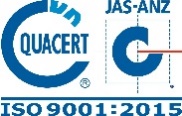 HIỆU TRƯỞNG(đã ký)PGS.TS. Phạm Xuân DươngNgày, thángThời gianĐịa điểm - Nội dungThứ Hai15/608h00Tại phòng khách: Họp giao ban Ban Giám hiệuChủ trì: Hiệu trưởngKính mời: PHT. Nguyễn Khắc Khiêm.Thứ Hai15/610h00Tại phòng Bí thư Đảng uỷ: Bí thư Đảng uỷ tiếp dân.Thứ Hai15/614h00Tại phòng Hiệu trưởng: Hiệu trưởng tiếp dân.Thứ Ba16/608h00Tại phòng họp 3.2: Họp Ban xây dựng Dự thảo Quy chế Tổ chức và hoạt động của Trường ĐHHHVN để trình Hội đồng Trường phê duyệt.Chủ trì: Hiệu trưởngThành phần: PHT. Nguyễn Khắc Khiêm, các thành viên của Ban theo QĐ số 44/QĐ-ĐHHVN-TCHC ngày 10/01/2020Thứ Ba16/610h00Tại phòng họp 2.1: Đón tiếp và làm việc với lãnh đạo Công ty TNHH Thương mại Want Want Việt Nam.Chủ trì: Hiệu trưởng.Thành phần: Đại diện Lãnh đạo các đơn vị: P.QHQT, P.CTSV, ĐTN.Thứ Ba16/614h00Tại phòng họp 2.1: Họp Ban xây dựng Dự thảo Quy chế chi tiêu nội bộ của trường. Chủ trì: Hiệu trưởngThành phần: PHT. Nguyễn Khắc Khiêm, các thành viên của Ban theo QĐ số: 45/QĐ-ĐHHHVN-TCHC ngày 10/01/2020Thứ Tư17/608h30Tại phòng khách: Tiếp và làm việc với Đoàn kiểm tra của Phòng cảnh sát PCCC-CNCH về công tác PCCC-CNCH năm 2020. Chủ trì: PHT. Nguyễn Khắc Khiêm.Thành phần: Trưởng các đơn vị: P. QTTB, P. TCHC, Ban Bảo vệ.Thứ Năm18/608h00Tại phòng Chủ tịch CĐ Trường: Họp BTV Công đoàn Trường.Chủ trì: Chủ tịch CĐ Trường.Kính mời: Các đồng chí UV BTV CĐ Trường.Thứ Sáu19/6Thứ Bảy20/607h15Tại phòng họp 3.3: Lễ khai giảng Lớp bồi dưỡng đảng viên mới năm 2020Chủ trì: Đ/c Hoàng Văn Thủy - PBT TT Đảng ủy.Kính mời: Ban Chỉ đạo lớp học; Các học viên theo CV số 450-CV/ĐU ngày 09/6/2020.Thứ Bảy20/607h30Thi tuyển sinh đào tạo trình độ Thạc sĩ đợt 1 năm 2020Tại Phòng 209, Tầng 2, Nhà A6: Các cán bộ coi thi có mặt nhận nhiệm vụ.Chủ Nhật21/606h30Thi tuyển sinh đào tạo trình độ Thạc sĩ đợt 1 năm 2020Tại Phòng 209, Tầng 2, Nhà A6: Các cán bộ coi thi có mặt nhận nhiệm vụ.Chủ Nhật21/607h15Tại Nhà C2: Thi sát hạch tiếng Anh cho sinh viên hệ CLC, lớp chọn của Viện ĐTCLC(Cán bộ coi thi có mặt đúng giờ tại phòng 202-C2 để nhận nhiệm vụ)